Commonwealth of Massachusetts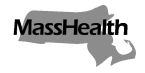 Executive Office of Health and Human ServicesOffice of Medicaidwww.mass.gov/masshealthMassHealthAcute Inpatient Hospital Bulletin 188February 2022TO:	Acute Inpatient Hospital Providers Participating in MassHealthFROM:	Amanda Cassel Kraft, Assistant Secretary for MassHealth [signature of Amanda Cassel Kraft]RE:	Temporary Modification of Certain Utilization Management Functions in Response to the COVID-19 PandemicBackground and Temporary Modification of Utilization Management FunctionsTo ensure that certain medical services for which MassHealth pays are medically necessary and provided in the appropriate setting, MassHealth operates the utilization management program for acute inpatient hospitals (UMP). Through the UMP, MassHealth, using its utilization-management contractor, conducts preadmission screening, and also regularly reviews a sampling of claims, both on a prepayment and postpayment basis. For additional information, please review the regulations governing the MassHealth UMP, available at 130 CMR 450.207 through 450.209, and 130 CMR 450.237.In response to the ongoing challenges that the COVID-19 pandemic poses to acute inpatient hospitals, MassHealth is modifying certain aspects of its UMP in the following ways:Temporarily ceasing the initiation of new post-payment utilization reviews until the end of February 28, 2022; andExtending the deadlines to request reconsideration for any denials from certain prepayment and postpayment review cycles, as follows:Prepayment CyclesPostpayment CycleAt the direction of MassHealth, the UMP contractor has communicated or will communicate these temporary modifications to its UMP to participating hospitals via its electronic messaging system. MassHealth WebsiteThis bulletin is available on the MassHealth Provider Bulletins web page.Sign up to receive email alerts when MassHealth issues new bulletins and transmittal letters.QuestionsIf you have any questions about the information in this bulletin, please contact the MassHealth Customer Service Center at (800) 841-2900, email your inquiry to providersupport@mahealth.net, or fax your inquiry to (617) 988-8974.Prepayment CycleNew Due Date for Requests for Reconsideration for Denials from that Prepayment Cycle781April 8, 2022783April 15, 2022784April 22, 2022785April 29, 2022Postpayment CycleNew Due Date for Requests for Reconsideration for Denials from that Postpayment Cycle782April 8, 2022